NEWS RELEASEFor Statewide Distribution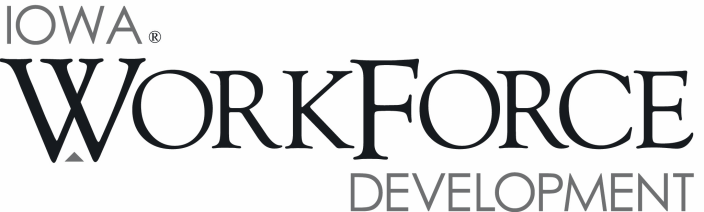 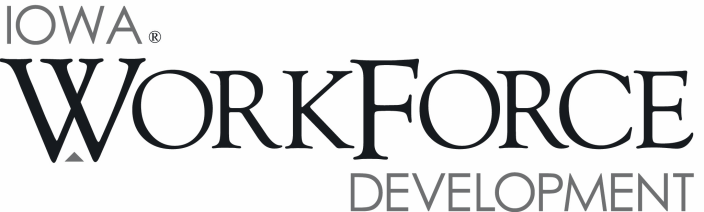 For Release: 9:00 a.m.Date:  November 18, 2016Contact: Courtney Maxwell Greene (515) 281-9646